Вносится постоянной депутатской комиссией Думы города Костромы шестого созыва
по местному самоуправлениюПроектРассмотрев протест Костромского транспортного прокурора Северо-Западной транспортной прокуратуры от 9 июня 2020 года № 23/1-1-2010-245, в целях приведения муниципального правового акта города Костромы в соответствие с действующим законодательством, руководствуясь статьями 29 и 55 Устава города Костромы, Дума города Костромы РЕШИЛА:1. Внести в Порядок организации и проведения фейерверков, массовых просветительных, театрально-зрелищных, спортивных и иных массовых мероприятий в городе Костроме, утвержденный решением Думы города Костромы от 27 января 2012 года № 7 (с изменениями, внесенными решениями Думы города Костромы от 26 сентября 2013 года № 161, от 27 февраля 2014 года № 29, от 26 марта 2015 года № 58, от 24 апреля 2015 года № 75, от 27 августа 2015 года № 182, от 28 апреля 2016 года № 80, от 30 июня 2016 года № 128, от 11 августа 2016 года № 173, от 28 февраля 2019 года № 30, от 25 апреля 2019 года № 71, от 27 февраля 2020 года № 31), следующие изменения:1)  в статье 3:часть 2 дополнить пунктом 41 следующего содержания:"41) сведения о высоте подъема салюта, фейерверка в случае их проведения;";часть 3 дополнить пунктом 8 следующего содержания:"8) разрешение Единой системы организации воздушного движения Российской Федерации в случаях, установленных Федеральными правилами использования воздушного пространства Российской Федерации, утвержденными Постановлением Правительства Российской Федерации от 11 марта 2010 года                      № 138.";2) пункт 5 части 1 статьи 6 после слова "речного" дополнить словом ", воздушного";3) часть 4 статьи 7 дополнить абзацем вторым следующего содержания:"Производство салютов и фейерверков в границах проекции полос воздушных подходов на земную или водную поверхность запрещается".2. Настоящее решение вступает в силу со дня его официального опубликования.  "___"__________2020 г.ПОЯСНИТЕЛЬНАЯ ЗАПИСКАк проекту решения Думы города Костромы"О внесении изменений в Порядок организации и проведения фейерверков, массовых просветительных, театрально-зрелищных, спортивных и иных массовых мероприятий в городе Костроме"Проект решения Думы города Костромы "О внесении изменений в Порядок организации и проведения фейерверков, массовых просветительных, театрально-зрелищных, спортивных и иных массовых мероприятий в городе Костроме" (далее – проект решения) вносится в целях приведения муниципального правового акта города Костромы в соответствие с действующим законодательством с учетом протеста Костромского транспортного прокурора Северо-Западной транспортной прокуратуры от 9 июня 2020 года № 23/1-1-2010-245.Статьей 16 Воздушного кодекса Российской Федерации установлено, что в соответствии со структурой и классификацией воздушного пространства федеральными правилами использования воздушного пространства устанавливается разрешительный или уведомительный порядок использования воздушного пространства.В соответствии со статьей 17 Воздушного кодекса Российской Федерации использование воздушного пространства или отдельных его районов может быть запрещено или ограничено в порядке, установленном Правительством Российской Федерации.Согласно пункту 56 Федеральных правил использования воздушного пространства Российской Федерации, утвержденных Постановлением Правительства Российской Федерации от 11 марта 2010 года № 138 (далее – Правила), использование воздушного пространства при проведении салютов и фейерверков высотой более 50 м осуществляется с разрешения центров Единой системы. Производство салютов и фейерверков в границах проекции полос воздушных подходов на земную или водную поверхность запрещается.С учетом вышеизложенного, проектом решения предлагается:1) установить требования к организатору массового мероприятия, фейерверка в части необходимости представления к заявке о проведении массового мероприятия, фейерверка разрешения Единой системы организации воздушного движения Российской Федерации, выданного в случаях, установленных Правилами;2) предусмотреть необходимость указания в заявке на проведение массового мероприятия, фейерверка сведений о высоте подъема салюта, фейерверка в случае их проведения;3) отнести к основаниям для отказа в проведении массового мероприятия, фейерверка такое основание, как создание помех для работы воздушного транспорта;4) установить запрет производства салютов и фейерверков в границах проекции полос воздушных подходов на земную или водную поверхность.Основной группой субъектов предпринимательской деятельности, интересы которых будут затронуты предполагаемым правовым регулированием являются юридические лица и индивидуальные предприниматели, обращающиеся в Администрацию города Костромы с заявкой на проведение массового мероприятия, фейерверка.Ввиду того, что проект решения затрагивает вопросы осуществления предпринимательской деятельности, в частности устанавливает обязанность организатора массового мероприятия, фейерверка получать разрешение Единой системы организации воздушного движения Российской Федерации в случаях, установленных Правилами, необходимо проведение оценки регулирующего воздействия в соответствие с Порядком проведения оценки регулирующего воздействия проектов муниципальных нормативных правовых актов города Костромы, устанавливающих новые или изменяющих ранее предусмотренные муниципальными нормативными правовыми актами города Костромы обязанности для субъектов предпринимательской и инвестиционной деятельности, утвержденным Решением Думы города Костромы от 18 декабря 2014 года № 250 (далее – Порядок).В связи с тем, что Порядок организации и проведения фейерверков, массовых просветительных, театрально-зрелищных, спортивных и иных массовых мероприятий в городе Костроме утвержден решением Думы города Костромы, изменения могут быть внесены только решением Думы города Костромы, иным способом проблема решена быть не может.Ожидаемым результатом является принятие решения Думы города "О внесении изменений в Порядок организации и проведения фейерверков, массовых просветительных, театрально-зрелищных, спортивных и иных массовых мероприятий в городе Костроме".В связи с тем, что проект решения подготовлен исключительно в целях приведения муниципального правового акта в соответствие с федеральным законодательством, в соответствии с частью 5 статьи 2 Порядка его положения содержат низкую степень регулирующего воздействия и его оценка будет проводиться в упрощенном порядке.Принятие проекта решения не повлечет дополнительных расходов из бюджета города Костромы. ПЕРЕЧЕНЬ 
решений Думы города Костромы, подлежащих признанию утратившими силу, приостановлению, изменению или принятию в связи с принятием решения Думы города Костромы "О внесении изменений в Порядок организации и проведения фейерверков, массовых просветительных, театрально-зрелищных, спортивных и иных массовых мероприятий в городе Костроме"В случае принятия решения Думы города Костромы "О внесении изменений в Порядок организации и проведения фейерверков, массовых просветительных, театрально-зрелищных, спортивных и иных массовых мероприятий в городе Костроме" приостановление, изменение или принятие других решений Думы города Костромы не потребуется. Контрольный лист определения необходимости проведения оценки регулирующего воздействия проекта решения Думы города Костромы "О внесении изменений в Порядок организации и проведения фейерверков, массовых просветительных, театрально-зрелищных, спортивных и иных массовых мероприятий в городе Костроме"Требуется проведение ОРВ проекта муниципального правового акта:да/нет(ненужное зачеркнуть)Дата ____________________________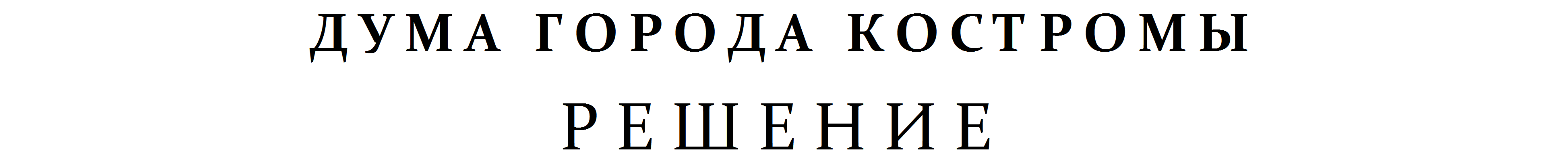 №О внесении изменений в Порядок организации и проведения фейерверков, массовых просветительных, театрально-зрелищных, спортивных и иных массовых мероприятий в городе КостромеО внесении изменений в Порядок организации и проведения фейерверков, массовых просветительных, театрально-зрелищных, спортивных и иных массовых мероприятий в городе КостромеО внесении изменений в Порядок организации и проведения фейерверков, массовых просветительных, театрально-зрелищных, спортивных и иных массовых мероприятий в городе КостромеО внесении изменений в Порядок организации и проведения фейерверков, массовых просветительных, театрально-зрелищных, спортивных и иных массовых мероприятий в городе КостромеГлава города КостромыЮ. В. Журин№ п/пПроект нормативного правового актаДА/НЕТ1предполагает установление новых или изменение ранее предусмотренных обязанностей, запретов и ограничений для субъектов предпринимательской деятельности, исходя из того, что предпринимательской является самостоятельная, осуществляемая на свой риск деятельность, направленная на систематическое получение прибыли от пользования имуществом, продажи товаров, выполнения работ или оказания услуг лицами, зарегистрированными в этом качестве в установленном законом порядкенет2предполагает установление новых или изменение ранее предусмотренных обязанностей, запретов и ограничений для субъектов инвестиционной деятельности, исходя из того, что инвестиционной является деятельность по вложению денежных средств, ценных бумаг, иного имущества, в том числе имущественных прав, иных прав, имеющих денежную оценку, вкладываемых в объекты предпринимательской и (или) иной деятельности в целях получения прибыли и (или) достижения иного полезного эффекта, и осуществлению практических действий в целях получения прибыли и (или) достижения иного полезного эффектанет3направлен исключительно на приведение муниципального правового акта в соответствие с федеральным законодательством и законодательством Костромской области, является административным регламентом предоставления муниципальных услуг или проект акта, устанавливает цены (тарифы) на товары (услуги) в соответствии с законодательством, затрагивающие вопросы осуществления предпринимательской и инвестиционной деятельности и устанавливающие новые или изменяющие действующие обязанности субъектов предпринимательской и инвестиционной деятельностидаПредседатель постоянной депутатской комиссии Думы города Костромы шестого созыва по местному самоуправлениюЛ. А. Бекенева